Publicado en Madrid el 10/12/2020 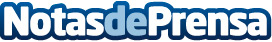 Conectar con "TXAC Planet", la serie de TV que desarrolla el pensamiento computacional de los menoresCon motivo de la Semana de la Educación en Ciencias de la Computación, EITB, Canal Sur, el cluster de empresas tecnológicas GAIA y las empresas Azaroa Films y DIGITOMICA, lanzan "TXAC Planet": una serie infantil de TV, que acerca la lógica del pensamiento computacional y la alfabetización en tecnología informática a niñas y niñosDatos de contacto:GAIA Cluster Comunicación943223750Nota de prensa publicada en: https://www.notasdeprensa.es/conectar-con-txac-planet-la-serie-de-tv-que Categorias: Nacional Inteligencia Artificial y Robótica Educación Sociedad Televisión y Radio Ocio para niños http://www.notasdeprensa.es